Tytuł wydarzenia, który odzwierciedla kluczowe przesłanieNazwa i adres lokalizacji hosta (lub współrzędne)  Demonstrator 1
Demonstracja tytułu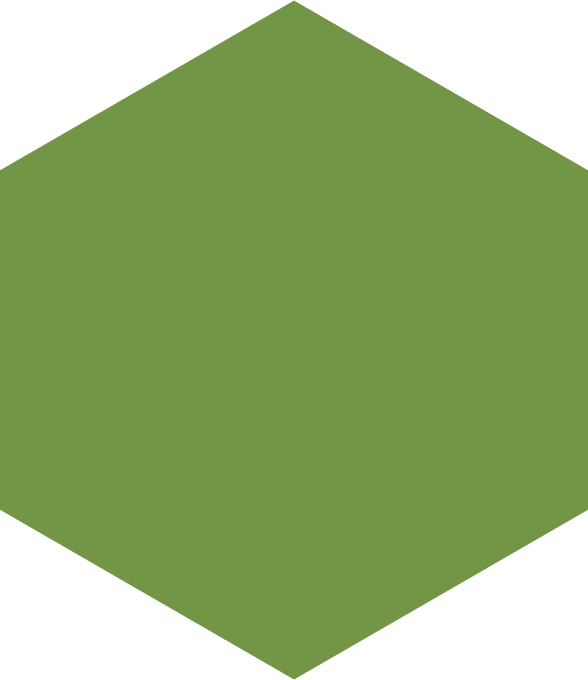 Demonstrator 2
Demonstracja tytułuDemonstrator 3
Demonstracja tytułuDarmowe: “wejście”“Dodatkowe zachęty”Zarejestruj się pod adresem: “adres e-mail, link do formularza rejestracyjnego lub inne dane kontaktowe”Więcej informacji i szczegółowy program: “Strona internetowa”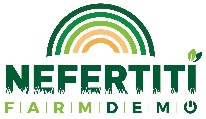 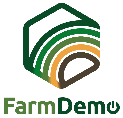 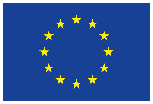 